GESÙ È LA RISURREZIONE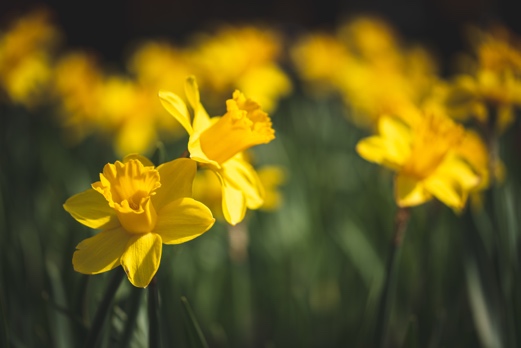 ADORAZIONE:Giovanni 11: 25CONFESSIONE:Romani 6: 5-6RINGRAZIAMENTO:Apocalisse 20: 6; 1 Corinzi 15: 23Appunti personali:INTERCESSIONE:Filipessi 3: 10Appunti personali: 